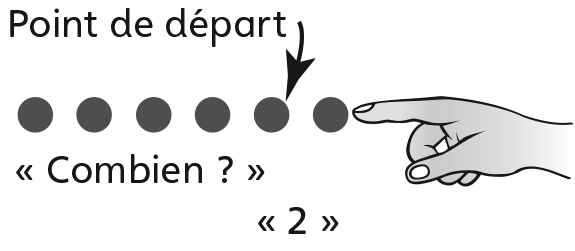 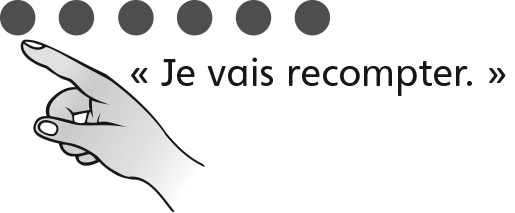 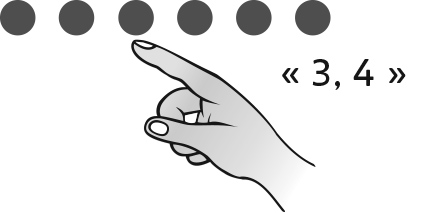 Comportements et stratégies : estimerComportements et stratégies : estimerComportements et stratégies : estimerComportements et stratégies : estimerL’élève devine au lieu d’estimer. L’élève compte au lieu d’estimer.L’élève estime, mais obtient un résultat loin du nombre de points.L’élève fait de bonnes estimations 
et explique en quoi elles sont comparables au nombre de points.Observations et documentation Observations et documentation Observations et documentation Observations et documentation Comportements et stratégies : subitiserComportements et stratégies : subitiserComportements et stratégies : subitiserComportements et stratégies : subitiserL’élève subitise des arrangements de points simples jusqu’à 5.L’élève subitise des arrangements plus complexes jusqu’à 5 points.L’élève regroupe les points pour subitiser des arrangements réguliers jusqu’à 10 points.L’élève subitise des arrangements irréguliers jusqu’à 10 points.Observations et documentationObservations et documentation